Napomena: Podatke iz tablice Ministarstvo ažurira kvartalno 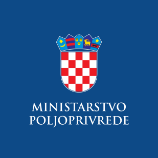 Evidencija izdanih Potvrda o sukladnosti proizvoda sa Specifikacijom proizvoda- sukladno članku 95. stavku 7. Zakona o poljoprivredi („Narodne novine“, 118/18., 42/20., 127/20 – USRH, 52/21. i 152/22.) i članku 24. Pravilnika o zaštićenim oznakama izvornosti, zaštićenim oznakama zemljopisnog podrijetla i zajamčeno tradicionalnim specijalitetima poljoprivrednih i prehrambenih proizvoda i neobveznom izrazu kvalitete „planinski proizvod“ („Narodne novine“, br. 38/2019) VRBOVEČKA PERAzaštićena oznaka zajamčeno tradicionalnog specijaliteta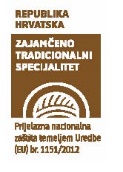 VRBOVEČKA PERAzaštićena oznaka zajamčeno tradicionalnog specijalitetaNaziv i adresa subjekta u poslovanju s hranom koji je korisnik oznakeRazdoblje valjanosti Potvrde o sukladnosti i priloga Potvrdi (*)URBANA FARMA d.o.o.,Zagrebača 4, 10 340 Vrbovec01.07.2023.-30.06.2024.*01.04.2024.-30.06.2024.HIDRO - SPOJ OBRT ZA PROIZVODNJU I UGOSTITELJSTVO,Vrbovečki Pavlovec 79,10 340 Vrbovec01.07.2023.-30.06.2024.*01.04.2024.-30.06.2024. 